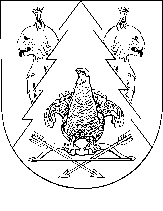 О внесении изменений в постановление администрации Килемарского муниципального района от 27 октября 2021 года № 397 «Об утверждении Порядка и условий заключения соглашений о защите и поощрении капиталовложений» В соответствии с Федеральным законом от 2 июля .
№ 344-ФЗ «О внесении изменений в Федеральный закон «О защите
и поощрении капиталовложений в Российской Федерации» и статью 15 Федерального закона «О контрактной системе в сфере закупок товаров, работ, услуг для обеспечения государственных и муниципальных нужд», Уставом Килемарского муниципального района Республики Марий Эл, администрация Килемарского муниципального района                                    п о с т а н о в л я е т: 1. Внести в Порядок и условия заключения соглашений  о защите и поощрении капиталовложений, утвержденный постановлением администрации Килемарского муниципального района от 27 октября . № 397, следующие изменения:1) пункт 6 части 4 изложить в следующей редакции:«6) создание (строительство) либо реконструкция и (или) модернизация административно-деловых центров и торговых центров (комплексов) (кроме аэровокзалов (терминалов), а также многоквартирных домов, жилых домов (кроме строительства таких домов в соответствии с договором о комплексном развитии территории).»;2) в части 5:пункт 1 после слов «в том числе» дополнить словами «характеристики (параметры) объектов недвижимого имущества и (или) комплекса объектов движимого и недвижимого имущества, связанных между собой и подлежащих созданию (строительству) либо реконструкции и (или) модернизации, а также»;в пункте 2:в абзаце первом слова «в том числе» заменить словами «а также применительно к каждому такому этапу»;подпункт «а» после слов «для реализации» дополнить словами «соответствующего этапа инвестиционного»;в подпункте «б» слова «результаты интеллектуальной деятельности или средства индивидуализации» заменить словами
«а также срок государственной регистрации результатов интеллектуальной деятельности и (или) приравненных к ним средств индивидуализации»;подпункт «в» изложить в следующей редакции:«в) срок ввода в эксплуатацию объекта, создаваемого (строящегося) либо реконструируемого и (или) модернизируемого
в рамках соответствующего этапа реализации инвестиционного проекта (в применимых случаях);»;подпункты «г» и «д» признать утратившими силу;дополнить пунктами 2.1 - 2.4 следующего содержания:«2.1) срок осуществления капиталовложений в установленном объеме;2.2) сроки осуществления иных мероприятий, определенных
в соглашении о защите и поощрении капиталовложений;2.3) объем капиталовложений;2.4) объем планируемых к возмещению затрат, указанных в части 1 статьи 15 Федерального закона № 69-ФЗ, и планируемые сроки их возмещения;»;пункт 3 изложить в следующей редакции:«3) сведения о предельно допустимых отклонениях от параметров реализации инвестиционного проекта, указанных в пунктах 2 - 2.2 настоящей части, в следующих пределах:а) 25 процентов - в случае, если соглашение о защите и поощрении капиталовложений было заключено в порядке публичной проектной инициативы и условиями конкурса не предусмотрено меньшее значение допустимого отклонения, а также в случае, указанном в пункте 2.1 настоящей части, если соглашение о защите и поощрении капиталовложений было заключено в порядке частной проектной инициативы (при этом объем вносимых организацией, реализующей проект, капиталовложений не может быть менее объемов, предусмотренных частью 4 статьи 9 Федерального закона № 69-ФЗ);б) 40 процентов - в случаях, указанных в подпунктах «а» - «в» пункта 2 и пункте 2.2 настоящей части (значения предельно допустимых отклонений определяются в соответствии с порядком, установленным Правительством Российской Федерации);»;дополнить пунктом 6 следующего содержания:«6) указание на обязанность публично-правового образования (публично-правовых образований) осуществлять выплаты (обеспечить возмещение затрат) в пользу организации, реализующей проект, 
в объеме, не превышающем размера обязательных платежей, исчисленных организацией, реализующей проект, для уплаты 
в соответствующие бюджеты публично-правовых образований, являющихся сторонами соглашения о защите и поощрении капиталовложений, в связи с реализацией инвестиционного проекта 
(за исключением случая, если Российская Федерация приняла на себя обязанность возместить организации, реализующей проект, убытки), 
а именно налога на прибыль организаций, налога на имущество организаций, транспортного налога, налога на добавленную стоимость (за вычетом налога, возмещенного организации, реализующей проект), земельного налога (в случае, если муниципальное образование является стороной соглашения о защите и поощрении капиталовложений и таким соглашением предусмотрена возможность возмещения затрат, указанных в части 1 статьи 15 Федерального закона № 69-ФЗ, в пределах земельного налога, исчисленного организацией, реализующей проект, для уплаты в местный бюджет), ввозных таможенных пошлин, акцизов на автомобили легковые и мотоциклы:а) на возмещение реального ущерба в соответствии с порядком, предусмотренным статьей 12 Федерального закона № 69-ФЗ, в том числе в случаях, предусмотренных частью 3 статьи 14 Федерального закона № 69-ФЗ;б) на возмещение понесенных затрат, предусмотренных статьей 15 Федерального закона № 69-ФЗ (в случае, если публично-правовым образованием было принято решение о возмещении таких затрат);»;пункт 7 после слова «порядок» дополнить словами «мониторинга, в том числе»;пункт 9 дополнить словами «и типовой формой соглашения 
о защите и поощрении капиталовложений, утвержденной Правительством Российской Федерации»;2) дополнить новой частью 5.1 следующего содержания:«5.1. Действие частей 1.1 - 1.3 и 3.4 статьи 6, части 3.1 статьи 7, пункта 2 части 4 статьи 9, пунктов 2 и 3 части 8, пунктов 1 и 1.1 части 10, части 10.1 статьи 10, пунктов 6 - 13 части 6, части 6.1 статьи 11, частей 29 - 31 статьи 16 Федерального закона от 1 апреля 2020 года
№ 69-ФЗ «О защите и поощрении капиталовложений в Российской Федерации» (в редакции Федерального закона от 2 июля .
№ 344-ФЗ «О внесении изменений в Федеральный закон «О защите и поощрении капиталовложений в Российской Федерации» и статью 15 Федерального закона «О контрактной системе в сфере закупок товаров, работ, услуг для обеспечения государственных и муниципальных нужд) распространяется на отношения, возникшие из соглашений о защите и поощрении капиталовложений, заключенных до дня вступления в силу Федерального закона от 2 июля . № 344-ФЗ «О внесении изменений в Федеральный закон «О защите и поощрении капиталовложений в Российской Федерации» и статью 15 Федерального закона «О контрактной системе в сфере закупок товаров, работ, услуг для обеспечения государственных и муниципальных нужд.»;3) дополнить новой частью 5.2 следующего содержания:«5.2 Условия (основания) отнесения инвестиционных проектов к одной из сфер российской экономики устанавливаются главой 2 Федерального закона № 69-ФЗ.»;4) часть 6 изложить в следующей редакции:«6. По соглашению о защите и поощрении капиталовложений публично-правовое образование, являющееся его стороной, обязуется обеспечить организации, реализующей проект, неприменение в ее отношении актов (решений) органов местного самоуправления, при этом организация, реализующая проект, имеет право требовать неприменения таких актов (решений) при реализации инвестиционного проекта от соответствующего публично-правового образования.».2. Настоящее постановление вступает в силу со дня его обнародования.  Глава администрации          Килемарского муниципального района                                                               Т.В. ОбуховаКИЛЕМАР МУНИЦИПАЛЬНЫЙ РАЙОНЫНАДМИНИСТРАЦИЙАДМИНИСТРАЦИЯКИЛЕМАРСКОГО МУНИЦИПАЛЬНОГО РАЙОНАПУНЧАЛПОСТАНОВЛЕНИЕот 25 января 2022 года № 17